2021级历史学（师范）专业本科生人才培养方案和指导性教学计划一、培养目标和基本规格（一）专业名称与代码历史学，专业代码：060101（二）培养目标本专业适应党和国家教育改革发展需要，立足浙江、面向全国，秉持“明体达用”教育思想，培养热爱中学历史教育事业，具有先进的教育理念、扎实的史学功底、深厚的文化素养、过硬的师范技能，践行立德树人，能够胜任中学历史教学、研究及管理工作的德智体美劳全面发展的高素质史学人才。毕业5年后，能够达到以下预期目标： 1.坚守、践行和传播社会主义核心价值观，具有乐于奉献的教育情怀和优秀师德品质；2.具有扎实的历史学科专业知识和良好的人文、科学和学科教学素养，熟练驾驭中学历史课堂教学，成为中学历史骨干教师；3.能体察学生学习、发展需求和身心健康，熟悉班级管理和德育工作，具有良好的学生管理能力；能够结合学科教学开展育人活动；4.积极投身于中学历史教育教学改革及研究，具有较强的教科研能力、良好的团队协作意识与创新能力；5.追求自我完善，坚持终身学习，实现持续发展。（三）专业特色“教研双优123”模式。一刊，即《西吴史学》；两社，即创史社、国学社，一“刊”两“社”搭建专业育人平台，培养学生的学术精神和君子人格；三举措，即提高教学能力——分级训练、夯实基本功，加强实践能力——系列训练、考察调研，增强科研能力——系统训练、梯次推进。（四）毕业要求通过专业学习，毕业生应该在以下几个方面达到毕业要求：毕业要求1 师德规范1.1积极践行社会主义核心价值观，对中国特色社会主义具有强烈的思想认同、政治认同、理论认同和情感认同。1.2贯彻党的教育方针，遵守教师职业道德规范和教育政策法规，以立德树人为己任，立志成为有理想信念、有道德情操、有扎实学识、有仁爱之心的好老师。毕业要求2 教育情怀2.1具有从教意愿，对教师职业和工作有正确的理解，具有积极的情感、端正的态度和正确的价值观，对投身教育教学工作有使命感和责任感。2.2具有良好的人文底蕴和科学精神，树立正确的教育观、学生观、职业观，对学生富有爱心、责任心，愿做学生发展的引路人。毕业要求3学科素养3.1能够掌握历史学科的发展历程、基本知识、基本原理和基本技能，理解学科知识体系、基本理论和方法。3.2具有较为广博的人文和科学素养，了解历史学科与其他学科直接的联系，主动了解学习相关学科知识。3.3了解历史学科与社会实践的联系，具备较强的实践能力，能深入实际作社会调查。毕业要求4教学能力4.1具备扎实的“三字一话”、现代教育技术及历史学科专业教学等中学历史教学所需的实践技能。4.2能依据中学历史课程标准和教材，针对中学生身心发展和学科认知特点，运用历史学科教学知识和信息技术，进行教学设计、实施和评价，胜任教师角色。4.3具有通过教学实践积累经验，对教学中发现的问题进行研究，不断提升教学和教学研究能力。毕业要求5 班级指导5.1树立德育为先理念，了解基础教育德育原理与方法，掌握班级组织与建设的工作规律和基本方法。5.2能够在班主任工作实践中，参与德育和心理健康教育等教育活动的组织与指导，获得积极体验。毕业要求6 综合育人6.1了解中学生身心发展和养成规律，理解历史学科育人价值，能够将中学历史教学与育人活动有效融合。6.2了解学校文化和教育活动的育人内涵和方法，参与组织主题教育和社团活动，从正面教育和引导学生。毕业要求7 学会反思7.1了解国内外中学历史教育改革的发展动态与史学研究动态，能够适应时代和教育发展需求，进行学习和职业生涯规划，具有自主学习的能力和终身学习的意识，有不断学习和适应发展的能力。7.2初步掌握中学历史教育教学研究方法，具有一定创新意识，运用批判性思维方法，学会发现、分析和解决相关教育教学问题。毕业要求8 沟通合作8.1学会与他人沟通、合作，具备团队协作精神。掌握倾听、表达、沟通、合作等基本技能，能够与学校领导、同事、学生、家长进行有效的沟通和交流、学习。8.2能够在教学实践中积极开展小组互助与合作学习，具有组织和参与团队交流、合作互助、学习研讨的能力。“培养目标-毕业要求”“和“毕业要求-课程体系”对应矩阵表1“培养目标-毕业要求”对应矩阵图二、学制与学位（一）学制和修业年限标准学制为四年，在校修业年限为3～6年。（二）最低毕业学分和授予的学位本专业最低毕业总学分为169学分，授予历史学学士学位。（三）学位课程（课程前标注）大学英语II，4门专业课程。学生修读学位课程的学分绩点须达到《湖州师范学院学士学位授予条例》中规定的最低要求，方可获得学士学位。三、主干学科和主要课程（一）主干学科历史学、教育学（二）核心课程中国古代史、中国近代史、世界古代史、世界近代史、世界现代史、史学概论、历史要籍介绍与选读、中国史学史、西方史学史、中国历史地理、中学历史教学论。（三）学位课程大学英语II，中国古代史II、中国近代史II、世界近代史、史学概论。四、课程设置及修读说明（一）教学计划课程设置表历史学（师范）专业本科指导性教学计划课程设置表注：课程名称前标有“”为学位课程。周学时边上的“*”表示本学期该课程为考试课程，否则为考查课程。专业选修课程设置表制定人： 陈伟扬                                                审定人：刘旭青课程设置说明：1.课程设置分为必修课和选修课两类。必修课包括通识必修课、大类基础课、专业核心课和实践性课程；选修课包括专业选修课（含专业限选课、专业任选课、素质拓展选修课）和通识选修课（含大学英语类课程、国学经典类课程和任选课）。表2 专业课程设置情况一览表通识必修课：学生都必须掌握的基础理论、基本技能方面的课程。通识必修课包括大学英语、公共计算机、教育学基础、心理学基础等，采用“按类、分层次”教学，实施教考分离。 专业核心课：专业基本知识、基本理论和基本技能课程，体现专业培养目标，保证专业基本规格。包括中国古代史、中国近代史、世界古代史、世界近代史、世界现代史、史学概论、历史要籍介绍与选读、中国史学史、西方史学史、中国历史地理、中学历史教学论等。教师教育类课程:设置按照附件表3实践性课程（不含课内实验、单独开设的实验课）：根据专业特点，合理安排实践教学，设立实践性课程。实践性课程包括军事训练、教育见习、教育实习（含毕业实习）、教育研习、学年论文（学年项目设计）、毕业设计（论文）等、教师技能训练与考核、专业实习与实践。毕业设计（论文）类型与内容要求须与专业培养目标相一致。专业选修课程（含专业限选课、专业任选课）：按专业方向设置中国史、世界史、中学历史教学方向课程，夯实学科专业基础、拓宽知识面、注重学生创新精神和实践能力的培养。     通识选修课：由通识限选课（包括大学英语类、国学经典类选修课程）和通识任选课组成。学生可以在老师的指导下，根据自己的兴趣、爱好、特长等进行自主选课。表3教师教育类课程设置与进程方案2.专业课程修读关系图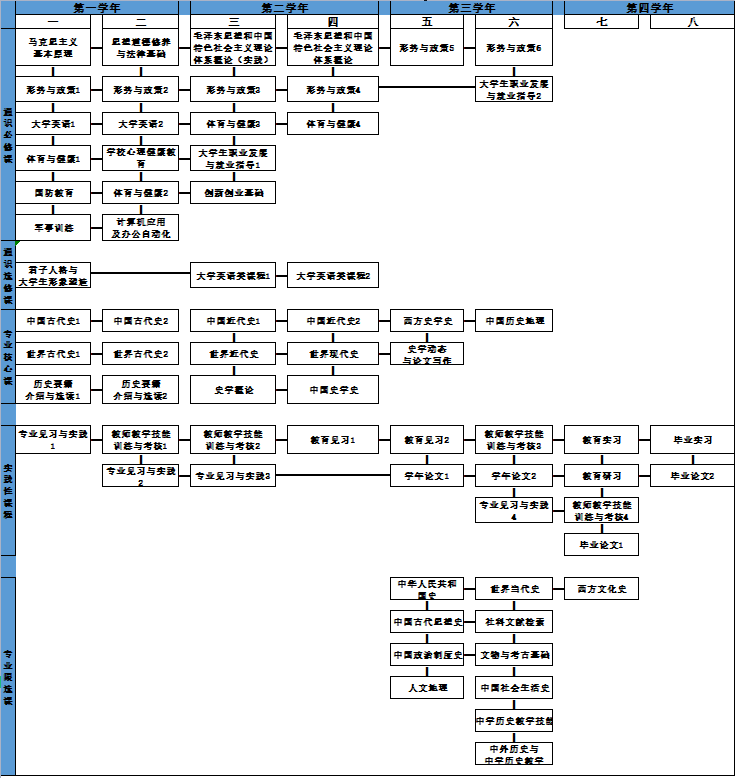 表4“毕业要求-课程体系”对应矩阵说明：（1）矩阵表中纵向为课程名称,横向为8个毕业要求指标,每个毕业要求对应毕业要求指标点1.1、1.2,以此类推。（2）该课程对各项毕业要求支撑强度分别用“H”（强）“M”（中）“L”（弱）表示，H代表教学环节对毕业要求高支撑,M代表教学环节对毕业要求中支撑,L代表教学环节对毕业要求低支撑。（二）学生修读说明1.“国防教育”、“军事训练”、“形势与政策”、“大学生职业发展与就业指导”、“大学生心理健康教育（非师范）/学校心理健康教育（师范）”和“劳动教育”等必修课程，共计11学分不列入按学分收费范围。2.学生必须通过“教师教学技能考核”，考核包括普通话、硬笔书法、课件制作、说课或微型课等。测试全部合格发给“教师教学技能证书”，不合格者不能参加实习。3.第二课堂学分：第二课堂是指在第一课堂以外的一切传授知识、培养能力的活动，是第一课堂的延伸和补充。第二课堂学分不列入按学分收费范围，按照《湖州师范学院学生课外学分管理办法》认定。4.通识选修课。通识限选课须修满8个学分，大学英语类课程须修满6个学分（从表5中选修），国学经典类课程须修满2个学分（从表6中选修）。通识任选课须修满6个学分（学生于第2学期开始修读，文科类专业学生至少选修自然科学类通识课程2学分，理工类专业学生至少选修人文社科类通识课程2学分，非艺术体育类专业至少修读艺术体育类通识课程2学分，网络修读不得超过2学分）。5.每位学生必须修满规定的通识课程、专业基础课、专业课程与实践性课程的学分，总修读课程学分不低于169（209）个学分，劳动教育学分不低于2个学分，第二课堂学分不低于3个学分，并同时符合学校的其他有关规定，方可毕业。表5 国学经典类选修课程教学安排表表6 大学英语类课程教学安排表五、专业实践能力培养、技能训练体系表7 师范专业实践能力培养、技能训练体系六、课程结构及学时、学分分配表8四年制本科专业教育活动时间安排表七、各类数据统计表表9 各类课程学时数和学分数统计表10 实践性课程统计和学分数统计表11各学期课程教学周学时统计（实践环节除外）表12各学期考试课程统计表13专业课程中跨领域课程统计表14 专业课程中校地共育、就业课程统计表15 各专业学位课程一览表表16 历史学（师范）专业课程英汉名称对照表目标 1目标 2目标 3目标 4目标 5毕业要求1●●●毕业要求2●●●●毕业要求3●●●毕业要求4●●●毕业要求5●●●毕业要求6●●●●●毕业要求7●●●●毕业要求8●●课程类别课 程编码课程名称课程学时数课程学时数课程学时数课程学时数按学年、学期分配按学年、学期分配按学年、学期分配按学年、学期分配按学年、学期分配按学年、学期分配按学年、学期分配按学年、学期分配学分数考核方式备注课程类别课 程编码课程名称总计授课实验实践与实训第一学年第一学年第二学年第二学年第三学年第三学年第四学年第四学年学分数考核方式备注课程类别课 程编码课程名称总计授课实验实践与实训一15二18三18四18五18六18七八学分数考核方式备注通识必修课马克思主义基本原理45453*3考试通识必修课思想道德与法治484833考查通识必修课毛泽东思想和中国特色社会主义理论体系概论64644*4考试通识必修课毛泽东思想和中国特色社会主义理论体系概论（实践）1周1周1周1考查通识必修课形势与政策4812368888882考查学分组成0.3×5+0.5通识必修课大学英语93933*3*6考试通识必修课学校心理健康教育（师范）242412周2考查网络学习8课时通识必修课体育与健康144161282*2*2*2*4通识必修课大学生职业发展与就业指导24240112考查网络、课外学习8课时通识必修课计算机应用及办公自动化4824243*3考试通识必修课创新创业基础323222考查通识必修课国防教育323222考查通识必修课军事训练2周1考查通识必修课劳动教育346286学时（理论）6学时（理论）14学时（实践）14学时（实践）14学时（实践）14学时（实践）（2）考查学分组成0.4+0.8×2课时和学分均单列通识必修课小    计小    计6024142416410155635（2）通识选修课大学英语类课程9696336通识选修课君子人格与大学生形象塑造323222通识选修课任选课96966通识选修课小计小计22422423314专业核心课中国古代史939333*6第2学期考试专专业核心课中国近代史969633*6第4学期考试专专业核心课世界古代史64642*24第1学期考试专业核心课世界近代史48483*3考试专业核心课世界现代史323222考查专业核心课历史要籍介绍与选读646422*4第2学期考试专业核心课史学概论48483*3考试专业核心课中国史学史323222考查专业核心课西方史学史323222考查专业核心课中国历史地理32322*2考试专业核心课史学动态与论文写作323222考查专业核心课小    计57357377992236教师教育课程小计小计38438424其中选修课课程12学分实践性课程教育见习4周2周2周4必修实践性课程教育实习（专业实习+就业实习）20周12周8周6+2必修实践性课程教育研习2周2周2必修实践性课程教师教学技能训练与考核4周1周1周1周1周2限选实践性课程学年论文6周2周4周4限选实践性课程毕业论文12 周6周6周8限选实践性课程专业见习与实践（田野调查、读书报告等）4周1周1周1周1周2限选实践性课程课外实践或创新活动6周暑期社会实践等（以学校相关文件为准）暑期社会实践等（以学校相关文件为准）暑期社会实践等（以学校相关文件为准）暑期社会实践等（以学校相关文件为准）暑期社会实践等（以学校相关文件为准）暑期社会实践等（以学校相关文件为准）暑期社会实践等（以学校相关文件为准）暑期社会实践等（以学校相关文件为准）暑期社会实践等（以学校相关文件为准）暑期社会实践等（以学校相关文件为准）（4）实践性课程小计小计58周30（4）专业选修课程专业选修课程464440241014430合计224722472247203524188169（4）课程类别课程编码课程名称课程学时数课程学时数课程学时数课程学时数按学年、学期分配按学年、学期分配按学年、学期分配按学年、学期分配按学年、学期分配按学年、学期分配按学年、学期分配按学年、学期分配学分数考核方式备注课程类别课程编码课程名称总计讲授实验实践 与实训第一学年第一学年第二学年第二学年第三学年第三学年第四学年第四学年学分数考核方式备注课程类别课程编码课程名称总计讲授实验实践 与实训一15二18三18四18五18六18七10八学分数考核方式备注专业限选课中华人民共和国史32322*2考试专业限选课世界当代史323222考查专业限选课中国古代思想史323222考查专业限选课西方文化史242432考查专业限选课社科文献检索323222考查专业限选课中国政治制度史323222考查专业限选课文物与考古基础323222考查专业限选课人文地理323222考查专业限选课中国社会生活史323222考查专业限选课中学历史教学技能32161622考查专业限选课中外历史与中学历史教学3224822考查专业限选课小    计小    计344320241010222专业任选课历史文献学历史文献学323222考查任意选修4门，第5学期1门，第6学期选2门，第7学期选1门专业任选课江南文化史江南文化史323222考查任意选修4门，第5学期1门，第6学期选2门，第7学期选1门专业任选课美国史美国史323222考查任意选修4门，第5学期1门，第6学期选2门，第7学期选1门专业任选课西方政治制度史西方政治制度史323222考查任意选修4门，第5学期1门，第6学期选2门，第7学期选1门专业任选课中国传统文化中国传统文化323222考查任意选修4门，第5学期1门，第6学期选2门，第7学期选1门专业任选课中共党史专题中共党史专题323222考查任意选修4门，第5学期1门，第6学期选2门，第7学期选1门专业任选课浙江地方史浙江地方史323222考查任意选修4门，第5学期1门，第6学期选2门，第7学期选1门专业任选课中国经济史中国经济史323222考查任意选修4门，第5学期1门，第6学期选2门，第7学期选1门专业任选课中国近代思想史中国近代思想史323222考查任意选修4门，第5学期1门，第6学期选2门，第7学期选1门专业任选课中国历史档案概述中国历史档案概述323222考查任意选修4门，第5学期1门，第6学期选2门，第7学期选1门专业任选课中国古代民族史中国古代民族史323222考查任意选修4门，第5学期1门，第6学期选2门，第7学期选1门专业任选课中国藏书史中国藏书史323222考查任意选修4门，第5学期1门，第6学期选2门，第7学期选1门专业任选课自然地理学自然地理学323222考查任意选修4门，第5学期1门，第6学期选2门，第7学期选1门专业任选课中外教育史中外教育史242432考查任意选修4门，第5学期1门，第6学期选2门，第7学期选1门专业任选课民国人物与社会民国人物与社会242432考查任意选修4门，第5学期1门，第6学期选2门，第7学期选1门专业任选课国际关系史国际关系史242432考查任意选修4门，第5学期1门，第6学期选2门，第7学期选1门专业任选课中学历史课程标准与教材分析中学历史课程标准与教材分析242432考查任意选修4门，第5学期1门，第6学期选2门，第7学期选1门专业任选课小计小计1201202428任意选修4门，第5学期1门，第6学期选2门，第7学期选1门合计合计合计464440241214430任意选修4门，第5学期1门，第6学期选2门，第7学期选1门课程必修课通识必修课通识必修课课程必修课大类基础课大类基础课课程必修课专业核心课专业核心课课程必修课教师教育类课程（师范专业）必修课程课程必修课教师教育类课程（师范专业）选修课程课程必修课实践性课程教育见习课程必修课实践性课程教育实习（含毕业实习）课程必修课实践性课程教育研习课程必修课实践性课程教师教学技能训练与考核课程必修课实践性课程学年论文﹙或学年项目设计﹚课程必修课实践性课程毕业设计﹙或毕业论文﹚课程必修课实践性课程专业实践课程选修课专业选修课（含专业限选课、专业任选课）专业选修课（含专业限选课、专业任选课）课程选修课通识选修课 通识选修课 课程类别课程类别课程名称课程学时数课程学时数课程学时数学分考核方式开课学期备 注课程类别课程类别课程名称总计授课实验学分考核方式开课学期备 注必修课程教育理论与技能心理学基础322考试3必修课程教育理论与技能教育学基础483考试4必修课程教育理论与技能课程与教学导论322考试5必修课程教育理论与技能中学历史教学论483考试5必修课程教育理论与技能教师入职指南161考查3必修课程教育理论与技能班主任工作 161考查6必修课程教育理论与技能小计19212必修课程教育实践教育见习（教育观察与体验）4周44-5提交相应材料必修课程教育实践教育实习（教育实习与反思）12周87提交相应材料必修课程教育实践教育研习（教育参与与感悟）2周27 提交相应材料必修课程教育实践小计18周14必修课程学分总计必修课程学分总计必修课程学分总计26选修课程教育情怀培育中外教育名家选讲161考查4选修课程教育情怀培育教育政策与法规161考查5选修课程教育理论拓展基础教育动态161考查5选修课程教育理论拓展现代教育技术3216162考查5选修课程教育理论拓展规范汉字书写161考查3选修课程教育理论拓展教师口语表达161考查4选修课程教育理论拓展学习心理专题161考查4选修课程教育理论拓展教育科研方法322考查6选修课程教育理论拓展课堂教学艺术161考查6选修课程教育理论拓展...选修课程教育理论拓展小计选修课程教育技能拓展多媒体课件设计与制作322考查6选修课程教育技能拓展青少年心理素质训练161考查5选修课程教育技能拓展书法技能训练161考查4选修课程教育技能拓展教师常用文体写作161考查6选修课程教育技能拓展历史评课说课161考查6选修课程教育技能拓展小计选修课程学分总计选修课程学分总计选修课程学分总计12 总计总计总计38教育实践8学分课程类别课程类别课程名称师德规范师德规范教育情怀教育情怀学科素养学科素养学科素养教学能力教学能力教学能力班级指导班级指导综合育人综合育人学会反思学会反思沟通合作沟通合作课程类别课程类别课程名称1.11.22.12.23.13.23.34.14.24.35.15.26.16.27.17.28.18.2通识课程必修马克思主义基本原理HHMM通识课程必修思想道德修养与法律基础HHMMM通识课程必修毛泽东思想和中国特色社会主义理论体系概论HMMMM通识课程必修毛泽东思想和中国特色社会主义理论体系概论（实践）M通识课程必修形势与政策HMM通识课程必修大学英语HM通识课程必修学校心理健康教育（师范）MHHMM通识课程必修体育与健康MM通识课程必修大学生职业发展与就业指导LMHMH通识课程必修计算机应用及办公自动化MM通识课程必修创新创业基础HMMM通识课程必修国防教育HM通识课程选修大学英语类课程HM通识课程选修君子礼仪与大学生形象塑造HMM专业核心课专业核心课中国古代史HMHH专业核心课专业核心课中国近代史HMHM专业核心课专业核心课世界古代史HMHM专业核心课专业核心课世界近代史HMHM专业核心课专业核心课世界现代史HMHM专业核心课专业核心课历史要籍介绍与选读HMHMM专业核心课专业核心课史学概论HMMHM专业核心课专业核心课中国史学史MMHH专业核心课专业核心课西方史学史HM专业核心课专业核心课中国历史地理HMHMMH专业核心课专业核心课史学动态与论文写作HMMM专业方向课限选中华人民共和国史HMMMM专业方向课限选世界当代史HMHM专业方向课限选中国古代思想史H专业方向课限选西方文化史H专业方向课限选社科文献检索HMMH专业方向课限选中国政治制度史HHM专业方向课限选文物与考古基础MM专业方向课限选人文地理MMHMMH专业方向课限选中国社会生活史HMMHHH专业方向课限选中学历史教学技能MMMMHHH专业方向课限选中外历史与中学历史教学MHM专业方向课任选历史文献学HHML专业方向课任选江南文化史MHMMH专业方向课任选美国史MHH专业方向课任选西方政治制度史HM专业方向课任选中国传统文化MMM专业方向课任选中共党史专题HHM专业方向课任选浙江地方史HMHMHM课程类别课程类别课程名称师德规范师德规范教育情怀教育情怀学科素养学科素养学科素养教学能力教学能力教学能力班级指导班级指导综合育人综合育人学会反思学会反思沟通合作沟通合作课程类别课程类别课程名称1.11.22.12.23.13.23.34.14.24.35.15.26.16.27.17.28.18.2专业方向课任选中国经济史MH专业方向课任选中国近代思想史HHMM专业方向课任选中国历史档案概述HHM专业方向课任选中国古代民族史MHHM专业方向课任选中国藏书史HM专业方向课任选自然地理学MMHH专业方向课任选中外教育史MMH专业方向课任选民国人物与社会MMHHM专业方向课任选国际关系史MMH专业方向课任选中学历史课程标准与教材分析MHMH教师教育类课程必修心理学基础HMHHML教师教育类课程必修教育学基础HHHMM教师教育类课程必修课程与教学导论MMHMM教师教育类课程必修中学历史教学论HMHM教师教育类课程必修教师入职指南HHHMMM教师教育类课程必修班主任工作MHHMHMM教师教育类课程选修基础教育动态MMH教师教育类课程选修现代教育技术H教师教育类课程选修规范汉字书写H教师教育类课程选修教师口语表达MHMM教师教育类课程选修中外教育名家选讲HHH教师教育类课程选修学习心理专题MMH教师教育类课程选修教育政策与法规HHMML教师教育类课程选修教育科研方法MHH教师教育类课程选修课堂教学艺术LHMM教师教育类课程选修多媒体课件设计与制作H教师教育类课程选修青少年心理素质训练MMHM教师教育类课程选修书法技能训练H教师教育类课程选修教师常用文体写作HHM教师教育类课程选修历史评课说课MHH实践类课程必修教育见习MMMMLM实践类课程必修教育实习MMMHHHMMM实践类课程必修教育研习MMMMH实践类课程必修教师教学技能训练与考核HMMHM实践类课程必修学年论文HHMMM实践类课程必修毕业论文HHMMM实践类课程必修专业见习与实践HMHMMMM课程编码课程名称学时学分学期和周学时学期和周学时开课学院考核方式备注课程编码课程名称学时学分一二开课学院考核方式备注1100000059国学智慧与君子人格修养3222人文学院考查1100000060中国古典诗词品鉴3222人文学院考查1100000061中国新文学名篇赏析3222人文学院考查0110000006大学语文3222人文学院考查1100000062君子礼仪与大学生形象塑造3222教师教育学院考查1100000063经典影视鉴赏与人格养成3222人文学院考查课程编码课程名称总学时总学分理论实验开课学期和周学时开课学期和周学时开课学院考核形式备注课程编码课程名称总学时总学分理论实验三四开课学院考核形式备注DY001通用英语（1）483483外国语学院考试学生根据要求，按照自己的英语水平和兴趣选修3学分。DY002高级口语48 3483外国语学院考试学生根据要求，按照自己的英语水平和兴趣选修3学分。DY003高级写作（1）483483外国语学院考试学生根据要求，按照自己的英语水平和兴趣选修3学分。DY004高级口语与写作483483外国语学院考试学生根据要求，按照自己的英语水平和兴趣选修3学分。DY006视听说483483外国语学院考试学生根据要求，按照自己的英语水平和兴趣选修3学分。DY007实用英语写作483483外国语学院考试学生根据要求，按照自己的英语水平和兴趣选修3学分。0520201139学术英语写作483483外国语学院考试学生根据要求，按照自己的英语水平和兴趣选修3学分。DY008英汉翻译483483外国语学院考试学生根据要求，按照自己的英语水平和兴趣选修3学分。DY009翻译与写作483483外国语学院考试学生根据要求，按照自己的英语水平和兴趣选修3学分。DY010中级口译483483外国语学院考试学生根据要求，按照自己的英语水平和兴趣选修3学分。DY011口语与写作483483外国语学院考试学生根据要求，按照自己的英语水平和兴趣选修3学分。0520201140其他技能类课程483483外国语学院考试学生根据要求，按照自己的英语水平和兴趣选修3学分。DY012通用英语（2）483483外国语学院考试学生根据要求，按照自己的英语水平和兴趣选修3学分。DY013高级写作（2）483483外国语学院考试学生根据要求，按照自己的英语水平和兴趣选修3学分。0211000027英语演讲483483外国语学院考试学生根据要求，按照自己的英语水平和兴趣选修3学分。DY015英美概况483483外国语学院考试学生根据要求，按照自己的英语水平和兴趣选修3学分。0520201141英美文化483483外国语学院考试学生根据要求，按照自己的英语水平和兴趣选修3学分。DY016西方文化483483外国语学院考试学生根据要求，按照自己的英语水平和兴趣选修3学分。DY017美国文学483483外国语学院考试学生根据要求，按照自己的英语水平和兴趣选修3学分。DY018美国社会与文化483483外国语学院考试学生根据要求，按照自己的英语水平和兴趣选修3学分。DY019英国社会与文化483483外国语学院考试学生根据要求，按照自己的英语水平和兴趣选修3学分。DY020跨文化交际483483外国语学院考试学生根据要求，按照自己的英语水平和兴趣选修3学分。DY021中国文化483483外国语学院考试学生根据要求，按照自己的英语水平和兴趣选修3学分。0530200601英美社会与文化483483外国语学院考试学生根据要求，按照自己的英语水平和兴趣选修3学分。DY023英语国家概况483483外国语学院考试学生根据要求，按照自己的英语水平和兴趣选修3学分。0520201142其他文化类课程483483外国语学院考试学生根据要求，按照自己的英语水平和兴趣选修3学分。序号项目名称安排学期考核要求具体安排1大学生志愿者行动2考查3-4周2规范汉字书写训练3考查3读书报告3考查5-6周4普通话与教师口语表达4考查5教育见习4、5考查每次2周6专业见习与研习2、3、6考查每次2周7青少年心理素质训练5考查8专业征文比赛5考查5-6周9说课训练6考查10班主任工作技能训练6考查11多媒体课件制作6考查12微型课训练6考查13师范技能考核6考查14教育实习7考查1-12周15教育研习7考查2周项目周数学期教育、教学和实践活动教育、教学和实践活动教育、教学和实践活动教育、教学和实践活动教育、教学和实践活动教育、教学和实践活动教育、教学和实践活动教育、教学和实践活动教育、教学和实践活动机动合计项目周数学期课堂教学复习考试专业实践专业见习专业实习毕业论文（设计）国防教育始业教育暑期社会实践毕业就业教育机动合计一151218二1612（2）19三161219四1612（2）19五161219六1612（2）19七1018(6)19八(8)6219合 计105720122（6）2151专业名称学时总数课程门数必修课学时选修课学时课内教学学时实验教学学时小班化教学学时（30人以下）分层分类教学课程门数学分总数必修课学分选修课学分集中性实践教学环节学分课内教学学分实验教学学分课外科技活动学分历史学2247581367880203540898181691135630124155其中：选修课学分占总学分的比例为33.13  %；小班化教学学时占课内教学学时的比例为41 %；分层分类教学课程门数占总课程门数的比例为   31   %。其中：选修课学分占总学分的比例为33.13  %；小班化教学学时占课内教学学时的比例为41 %；分层分类教学课程门数占总课程门数的比例为   31   %。其中：选修课学分占总学分的比例为33.13  %；小班化教学学时占课内教学学时的比例为41 %；分层分类教学课程门数占总课程门数的比例为   31   %。其中：选修课学分占总学分的比例为33.13  %；小班化教学学时占课内教学学时的比例为41 %；分层分类教学课程门数占总课程门数的比例为   31   %。其中：选修课学分占总学分的比例为33.13  %；小班化教学学时占课内教学学时的比例为41 %；分层分类教学课程门数占总课程门数的比例为   31   %。其中：选修课学分占总学分的比例为33.13  %；小班化教学学时占课内教学学时的比例为41 %；分层分类教学课程门数占总课程门数的比例为   31   %。其中：选修课学分占总学分的比例为33.13  %；小班化教学学时占课内教学学时的比例为41 %；分层分类教学课程门数占总课程门数的比例为   31   %。其中：选修课学分占总学分的比例为33.13  %；小班化教学学时占课内教学学时的比例为41 %；分层分类教学课程门数占总课程门数的比例为   31   %。其中：选修课学分占总学分的比例为33.13  %；小班化教学学时占课内教学学时的比例为41 %；分层分类教学课程门数占总课程门数的比例为   31   %。其中：选修课学分占总学分的比例为33.13  %；小班化教学学时占课内教学学时的比例为41 %；分层分类教学课程门数占总课程门数的比例为   31   %。其中：选修课学分占总学分的比例为33.13  %；小班化教学学时占课内教学学时的比例为41 %；分层分类教学课程门数占总课程门数的比例为   31   %。其中：选修课学分占总学分的比例为33.13  %；小班化教学学时占课内教学学时的比例为41 %；分层分类教学课程门数占总课程门数的比例为   31   %。其中：选修课学分占总学分的比例为33.13  %；小班化教学学时占课内教学学时的比例为41 %；分层分类教学课程门数占总课程门数的比例为   31   %。其中：选修课学分占总学分的比例为33.13  %；小班化教学学时占课内教学学时的比例为41 %；分层分类教学课程门数占总课程门数的比例为   31   %。其中：选修课学分占总学分的比例为33.13  %；小班化教学学时占课内教学学时的比例为41 %；分层分类教学课程门数占总课程门数的比例为   31   %。其中：选修课学分占总学分的比例为33.13  %；小班化教学学时占课内教学学时的比例为41 %；分层分类教学课程门数占总课程门数的比例为   31   %。类    别课时周  数学分备    注课时内实验（实训）课时21215通识必修课社会实践课时（周）33教育见习（周）44教育实习（周）128教育研习（周）22教师教育技能训练与考核（周）42学年论文（周）64毕业论文（设计）（周）128专业见习与实践（周）52课外实践或创新活动（周）（6）（4）合   计21254周52占总学分比例 30.76%        学 期类别12345678        学 期类别12345678通识必修课学时1015560专业核心课7797420教师教育类必修课程学时（师范专业）43240专业选修课学时121440教师教育类选修课学时（师范专业）13350建议学期总的周学时17221919212540学   期12345678通识课程考试（门）3312教师教育课程考试（门）112专业课程考试（门）122111合    计454431其中教考分离门数3序号课程名称开设学期学分类别开课学院课程特色其他1社科文献检索62文化学人文学院人文社科素养2心理学32心理学教师教育师范生培养3教育学43教育学教师教育师范生培养合计3序号课程名称开设学期学分类别合作单位就业领域就业职位其他1中学历史教学技能62教育学湖州二中等教育中学教师2中学历史教学论53教育学湖州二中等教育中学教师合计2专业名称学位课程名开课学期学分历史学中国古代史II23历史学中国近代史II43历史学世界近代史33历史学史学概论32历史学大学英语II22课程名称课程英文名称马克思主义基本原理Fundamental Principles of Marxism思想道德修与法治Ideological Moral Cultivation and Law Basics毛泽东思想和中国特色社会主义理论体系概论Introduction to Maoism and Chinese-featured Socialism Ideology毛泽东思想和中国特色社会主义理论体系概论（实践）Introduction to Maoism and Chinese-featured Socialism Ideology(Practice Course)形势与政策Situation And Policy大学英语College English学校心理健康教育(师范)College Psychological Health Education (Normal)体育与健康Physical Education大学生职业发展与就业指导Career Development and Career Guidance for College Students创新创业基础Introduction to Innovation and Entrepreneurship国防教育National Defense Education军事训练Military Training计算机应用及办公自动化Computer Application & Office Automation大学英语类课程College English君子礼仪与大学生形象塑造The Perfect Etiquette and Image-Building of College Students任选课Free Electives中国古代史Anicest history of China中国近代史Modern History of China世界古代史Ancient History of the World世界近代史History at Present Times of the World世界现代史Modern History of the World历史要籍介绍与选读Introduction and Selection of Key Books of History史学概论Introduction to Historiography中国史学史History of Chinese Historiography西方史学史History of Western Historiography中学历史教学论On History Teaching of Middle Schools史学动态与论文写作Historiography Trends and Thesis Writing中华人民共和国史History of People's Republic of China世界当代史Contemporary History of the World中国古代思想史History of Ancient Chinese Ideology西方文化史History of Western Culture社科文献检索Literature Retrieval of Social Science中国历史地理Chinese Historical Geography文物与考古基础Foundation of Cultural Relics and Archaeology人文地理Human Geography中国政治制度史History of Chinese Political System中学历史教学技能Teaching skill of Middle SchoolHistory中国社会生活史History of Chinese Social Life中国藏书史History of Chinese Library美国史History of America中学历史课程标准与教材分析Analysis of middle school history curriculum standards and teaching materials浙江地方史Local History of Zhejiang西方政治制度史History of Western Political System中国经济史Economic History of China中外教育史History of Sino-foreign Education中国近代思想史History of Modern Chinese Thought中外历史与中学历史教学Chinese and Foreign history and Middle School History Teaching中国历史档案概述Overview of Chinese Historical Archives中国古代民族史History of Ethnic in Ancient China中国传统文化Chinese Traditional Culture民国人物与社会People and Society in the Republic of China历史文献学Historical Philology自然地理学Physical Geography国际关系史History of  International Relations江南文化史 CultureHistory of Jiangnan中共党史专题Special topics on the history of the Communist Party of China